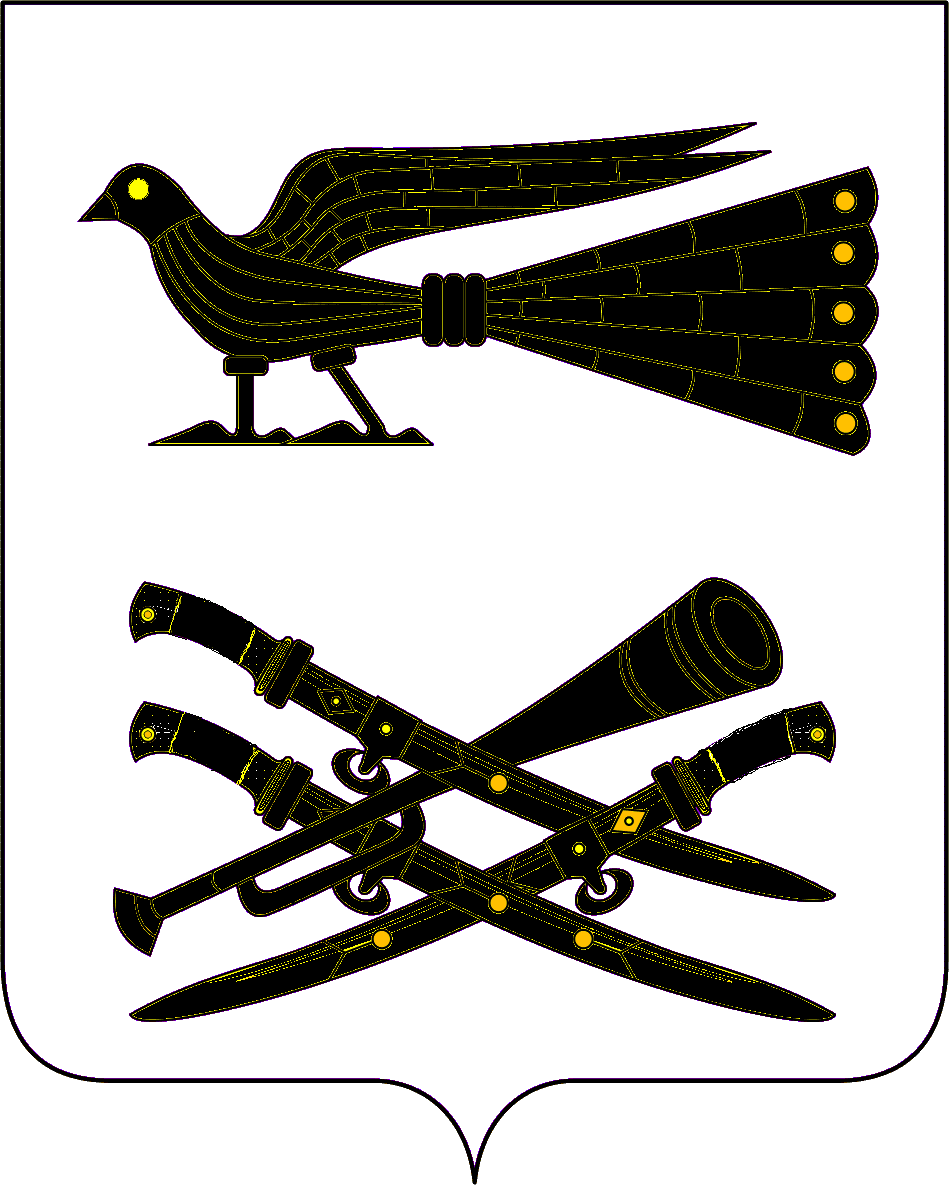 АДМИНИСТРАЦИЯ  ПРОЛЕТАРСКОГО СЕЛЬСКОГО ПОСЕЛЕНИЯКОРЕНОВСКОГО РАЙОНАПОСТАНОВЛЕНИЕот25.12.2014 	 					                                                               №184 хутор Бабиче-КореновскийОб утверждении муниципального задания муниципальному бюджетному учреждению культуры Пролетарского сельского поселения Кореновского района «Бабиче-Кореновский сельский дом культуры» на 2015 годВ соответствии с Федеральным законом от 08 мая 2010 года № 83-ФЗ                        «О внесении изменений в отдельные законодательные акты Российской Федерации в связи с совершенствованием правового положения государственных (муниципальных) учреждений», постановлением администрации Пролетарского сельского поселения Кореновского района от 9 ноября 2010 года № 131 «О порядке формирования муниципального задания в отношении муниципальных бюджетных и казенных учреждений Пролетарского сельского поселения Кореновского района и финансового обеспечения выполнения муниципального задания»,  п о с т а н о в л я ю:          1. Утвердить муниципальное задание муниципальному бюджетному учреждению культуры Пролетарского сельского поселения Кореновского района «Бабиче-Кореновский сельский дом культуры» на 2015 год (прилагается).           2. Контроль за выполнением постановления возложить на финансовый отдел администрации Пролетарского сельского поселения Кореновского района (Цапулина).          3. Постановление вступает в силу со дня  его подписания.Глава Пролетарского сельского поселения Кореновского района                                                                       О.В. Руга                                                                                                                                                                ПРИЛОЖЕНИЕ                                                                              УТВЕРЖДЕНО                                                                                                                    постановлением администрации                                                                                                                    Пролетарского сельского поселения                                                                                                                                                           Кореновского района                                                                           от 25.12.2014   № 184МУНИЦИПАЛЬНОЕ ЗАДАНИЕ                   Муниципальное бюджетное учреждение культуры Пролетарского сельского поселения Кореновского района                                                                          «Бабиче-Кореновский сельский дом культуры»   на 2015 год «Организация и проведение культурно-массовых мероприятий»           1. Наименование муниципальной услуги: «Организация и проведение культурно-массовых мероприятий»          2. Потребители муниципальной услуги:       физические лица;       юридические лица.           3. Показатели, характеризующие объем и (или) качество муниципальной услуги           3.1. Показатели, характеризующие качество муниципальной услуги    3.2.  Объем муниципальной услуги (в натуральных показателях)          4. Порядок оказания муниципальной услуги           4.1. Нормативные правовые акты, регулирующие порядок оказания муниципальной услуги           Закон РФ от 9 октября 1992 года № 3612-1 "Основы законодательства Российской Федерации о культуре";Федеральный закон от 27 июля 2010 года № 210-ФЗ "Об организации предоставления государственных и муниципальных услуг"; Постановление Правительства  РФ от 26 июня 1995 года №609 "Об утверждении положения об основах хозяйственной деятельности и финансирования организации культуры и искусства"; Постановление главы администрации Краснодарского края от 12 сентября 1995 №501 "О положении, об основах хозяйственной деятельности и финансирования организации культуры и искусства"; Закон Краснодарского края от 3 ноября 2000 года №325-КЗ "О культуре"; Постановление главы администрации Краснодарского края от 12 сентября 1995 года №501 "О положении, об основах хозяйственной деятельности и финансирования организации культуры и искусства Краснодарского края";           Постановление администрации Пролетарского сельского поселения от 9 ноября 2010 года №131 «О порядке формирования муниципального задания в отношении муниципальных бюджетных и казённых учреждений Пролетарского сельского поселения Кореновского района и финансового обеспечения выполнения муниципального задания»                Устав МБУП ПСП КР «Бабиче-Кореновский сельский дом культуры», утвержден постановлением администрации Пролетарского  сельского  поселения Кореновского района от 22 декабря 2010 года № 171.           4.2. Порядок  информирования  потенциальных  потребителей муниципальной услуги         5. Основания  для досрочного прекращения исполнения муниципального задания        ликвидация учреждения;          реорганизация учреждения;      перераспределение полномочий, повлекшее исключение из компетенции учреждения полномочий по оказанию   муниципальной услуги;       исключение муниципальной услуги из перечня муниципальных услуг (работ);        иные предусмотренные правовыми актами случаи, влекущие за собой невозможность оказания муниципальной услуги, не устранимую в краткосрочной перспективе.          6. Предельные цены (тарифы) на оплату муниципальной услуги в случаях, если федеральным законом предусмотрено их оказание на платной основе            6.1. Нормативный правовой акт, устанавливающий цены (тарифы) либо порядок их установления:        Статья 52 ФЗ - № 36 «Основы законодательства Российской Федерации о культуре» от 9 октября   Цены (тарифы) на платные услуги и продукцию, включая цены на билеты, организации культуры устанавливают самостоятельно;        Закон Краснодарского края « О культуре» №325-КЗ от 3 ноября 2000 года;          Постановление администрации  Пролетарского  сельского  поселения «Об утверждении Порядка определения платы за оказание муниципальным бюджетным учреждением Пролетарского сельского поселения Кореновского района услуг (выполнение работ), относящихся к основным видам деятельности, для граждан и юридических лиц» от 8 декабря 2010  года № 163.        Устав МБУП ПСП КР «Бабиче-Кореновский сельский дом культуры», утвержден постановлением администрации Пролетарского  сельского  поселения Кореновского района от 22 декабря 2010 года № 171.        6.2. Орган, устанавливающий  цены  (тарифы):  муниципальное  бюджетное учреждение  культуры  Пролетарского  сельского  поселения  Кореновского  района  «Бабиче-Кореновский сельский дом культуры» цены (тарифы) на платные услуги и продукцию, включая цены на билеты, устанавливает самостоятельно.       6.3. Значения предельных цен (тарифов) 7. Порядок контроля за исполнением муниципального задания   8. Требования к отчетности об исполнении муниципального задания   8.1. Форма отчета об исполнении муниципального задания            8.2. Сроки представления отчетов об исполнении муниципального задания        ежегодно в срок до 1 февраля года, следующего за отчетным;           8.3. Иные требования к отчетности об исполнении  муниципального задания:            требования о предоставлении пояснительной записки с прогнозом достижения годовых значений показателей качества и объема оказания муниципальной услуги в случае, если отчетность о выполнении муниципального задания представляется чаще, чем раз в год;           требования предоставить детальную информацию о состоянии кредиторской задолженности, в том числе просроченной;           требование о предоставлении копий подтверждающих документов.Глава Пролетарского сельского поселения Кореновского района                                                                                                                                                  О.В. Руга НаименованиепоказателяЕдиницаизмеренияФормула расчётаЗначения показателей качествамуниципальной услугиЗначения показателей качествамуниципальной услугиЗначения показателей качествамуниципальной услугиИсточник информации о значении показателя (исходные данные для ее расчета)НаименованиепоказателяЕдиницаизмеренияотчетный финансовыйгодтекущий финансовыйгодочередной финансовыйгодИсточник информации о значении показателя (исходные данные для ее расчета)1. количество мероприятийед.абсолютный показатель490491492журнал учета культурно-досуговой деятельности, (форма № 7-НК)2. количество посещенийтыс.ед.абсолютный показатель25,025,025,0журнал учета культурно-досуговой деятельности,(форма № 7-НК)3. количество участников клубных формированийчел.абсолютный показатель350353356журнал учета кружковой деятельности, (форма № 7-НК)4. количество кружковед.абсолютный показатель677журнал учета кружковой деятельности, (форма № 7-НК)5. Уровень удовлетворенности потребителей качеством и услугед.абсолютный показательне менее 70%не менее 70,1%не менее 70,2%Результаты опроса потребителей услугНаименованиепоказателяЕдиницаизмеренияЗначение показателей объема 
муниципальной услугиЗначение показателей объема 
муниципальной услугиЗначение показателей объема 
муниципальной услугиИсточник информации о значении показателяНаименованиепоказателяЕдиницаизмеренияотчетныйфинансовыйгодтекущийфинансовыйгодочереднойфинансовыйгодИсточник информации о значении показателяколичество мероприятийед.490491492журнал учета кружковой деятельности, (форма № 7-НК)Способ информированияСостав размещаемой (доводимой) информацииЧастота обновления информации1. На официальном сайте Пролетарского сельского поселения «Proletarskoe.ru»Адрес местонахождения дома культуры, номера телефонов,  дома культуры;  Ф.И.О. директора, перечень муниципальных услуг;По мере изменения данных2. Электронная почта: http://bksdk@mail.ru информационное межотраслевое  общение; документооборот в отрасли "культура"По мере изменения данных3.  На фасаде здания дома культуры, внутри здания дома культуры и на информационных стендах, Вывески с указанием графика работы дома культуры;  план работы, объявления о проводимых мероприятиях По мере изменения данных Наименование муниципальной услугиЦена (тариф), руб.1.   проведение дискотек302.   проведение конкурсных программ50Формы контроляПериодичностьОрганы местного самоуправления, осуществляющие контроль за оказанием муниципальной услуги1.Последующий контроль в форме выездной проверки  В соответствии с графиком проведения выездных проверок, но не реже одного раза в год;  По мере необходимости (в случае поступлений обоснованных жалоб потребителей, требований правоохранительных органов), основанием для которых является поручение главы Пролетарского  сельского  поселения Кореновского района;)Администрация Пролетарского  сельского  поселения Кореновского района2. Последующий конт-роль в форме камера-льной  проверкиПо мере поступления отчетности о выполнении муниципального заданияАдминистрация Пролетарского  сельского  поселения Кореновского районаНаименованиепоказателяЕдиницаизмеренияЗначение, утвержденное в муниципальном задании на отчетный финансовый годФактическое значение за отчетный финансовый годХарактеристика причин отклонения от запланированных значенийИсточник (и) информации о фактическом значении показателя1. количество мероприятийед.журнал учета культурно-досуговой деятельности, (форма № 7-НК)2. количество посещенийтыс.ед.журнал учета культурно-досуговой деятельности, (форма № 7-НК)3. количество участников клубных формированийчел.журнал учета кружковой деятельности, (форма № 7-НК)4. количество кружковед.журнал учета кружковой деятельности, (форма № 7-НК)5. Уровень удовлетворенности потребителей качеством и услугед.Результаты опроса потребителей услуг